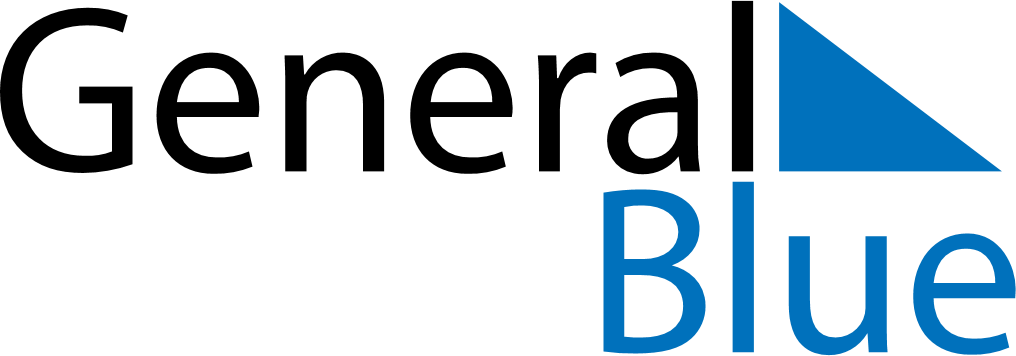 May 2029May 2029May 2029IrelandIrelandSUNMONTUEWEDTHUFRISAT123456789101112May Day13141516171819202122232425262728293031